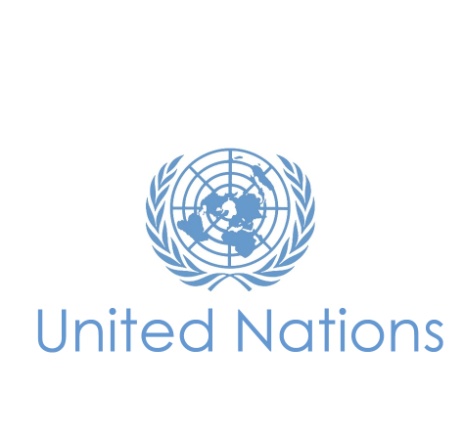 Mentoring Meeting Record TemplateDate:Meeting objectives:Issues raised by mentee:Issues raised by mentor:Action plan and deadlines:Follow-up agreement: